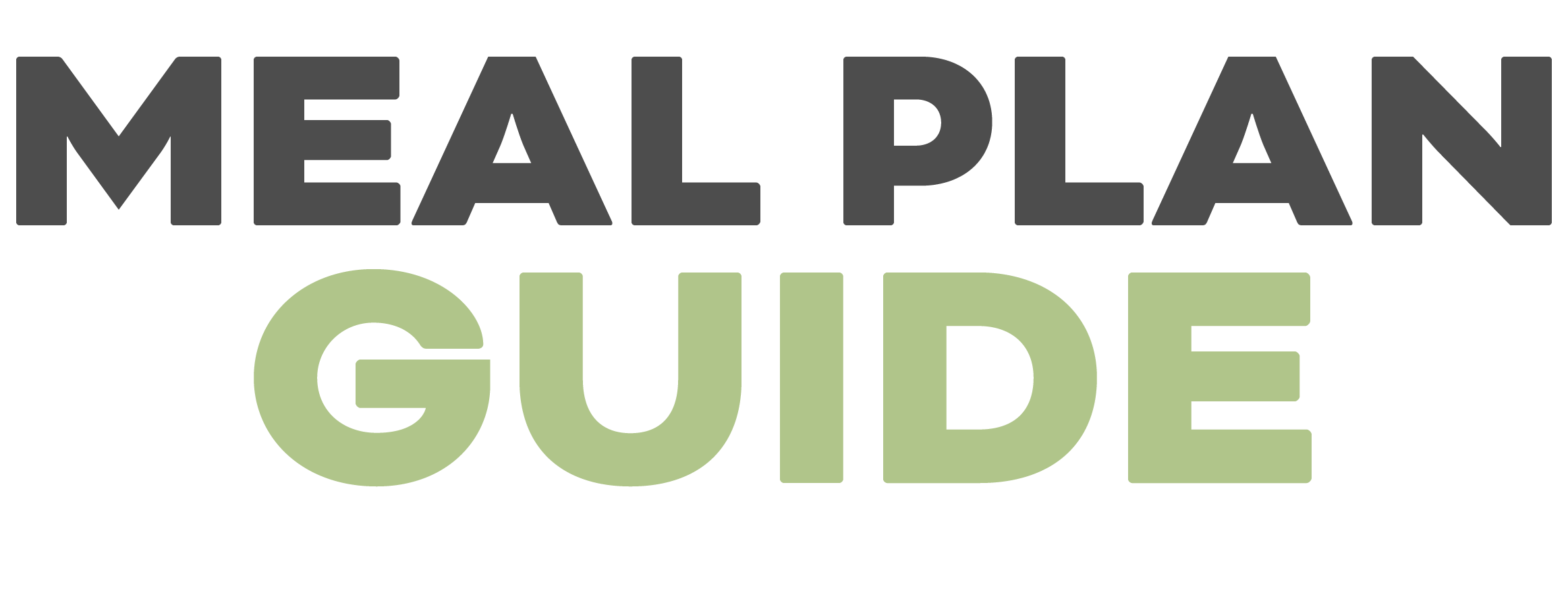 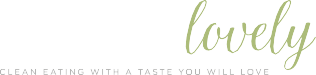 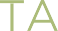 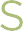 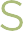 DINNERMEALINGREDIENTS NEEDEDMONRoasted Spatchcock Chicken with roasted broccoli + roasted radishesTUESSalmon with hollandaise, roasted asparagus, cauliflower riceWEDSChicken no-parmesan with hearts of palm pastaTHURSSeared scallops with sauteed spinach + cauliflower rice risottoFRIChimichurri drumsticks, roasted bell peppers, roasted brussels sproutsSATFilet mignon with herb butter, mashed cauliflower, sauteed mushroomsSUNChinese chicken saladLUNCHMEALINGREDIENTS NEEDEDMONMeal prep chicken stir fryTUESLeftover roasted spatchcock chickenWEDSMeal prep chicken stir fryTHURSLeftover roasted spatchcock chickenFRIMeal prep chicken stir frySATLeftover chimichurri drumsticksSUNLeftover chimichurri drumsticksBREAKFASTMEALINGREDIENTS NEEDEDMONArugula breakfast saladTUESArugula breakfast saladWEDSArugula breakfast saladTHURSArugula breakfast saladFRIArugula breakfast saladSATArugula breakfast saladSUNArugula breakfast saladEXTRASVEGGIESFRUITSNACKSDRINKSKID FOODOTHER